Průzkumník Petřvaldu, výzva číslo 4 - lehčí verze.Chceš vyzkoušet zdolat i tuto výzvu? Tak jdeme na to. Dojdi na místo, které je napsané u každého čísla v tomto pracovním listě. Na daném místě najdeš papír, kde bude více informací o tom, co máš udělat.  Řeš prosím pouze úkoly s nápisem lehčí  Hodně štěstíAltánek na vystoupení na Erbovní slavnosti.   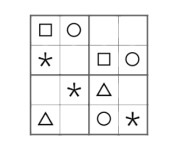 Modrý altánek vedle fotbalového hřiště. 1234Přístřešek na popelnice před základní školou.123456Sloup pod vinárnou na Roli.123Strom mezi domy Berkovi (číslo popisné 463) a Petrovští (číslo popisné 163)Vývěsní tabule na Hartech, naproti kontejnerům na tříděný odpad.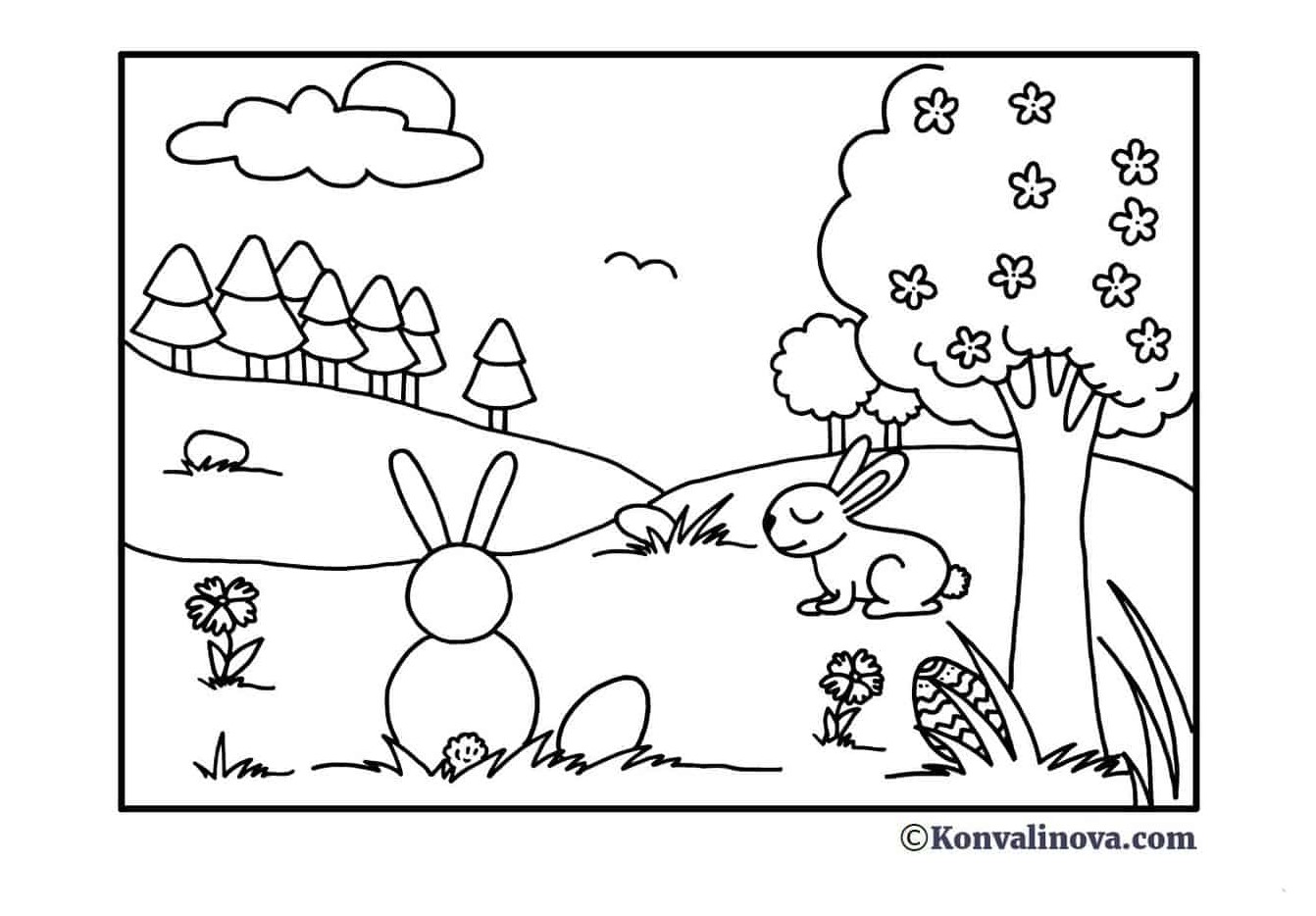 